Temat. Glicerol – alkohol polihydroksylowy.1.Uzupełnij schemat – wpisz wzory sumaryczne i strukturalne podanych związków chemicznych.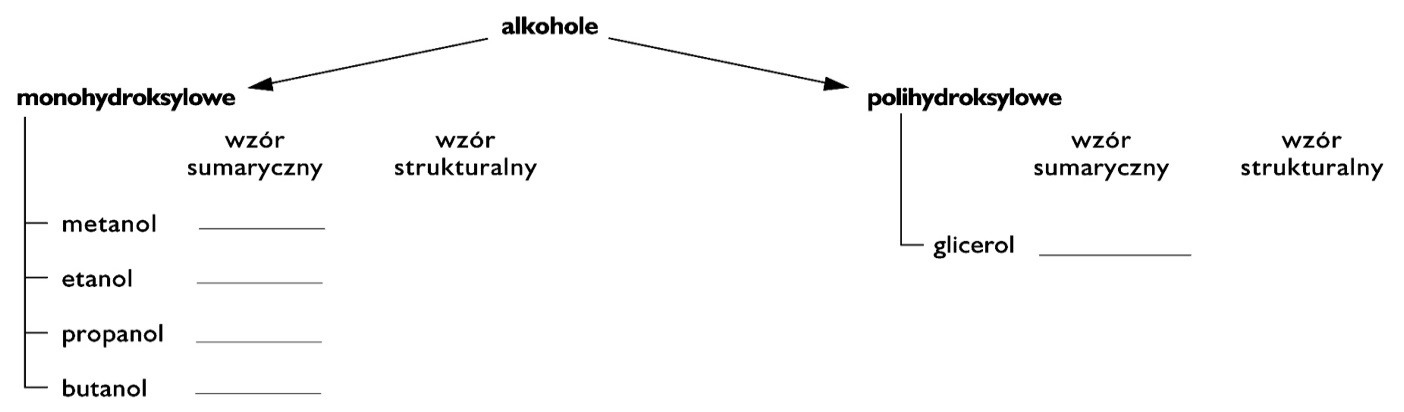 To doświadczenie musisz znać. Wpisz kod C8F5MD na docwiczenia.pl i obejrzyj film.b)	Uzupełnij tabelę, wpisując w kolumny określenia dotyczące właściwości glicerolu. Wybierz je spośród podanych.odczyn obojętny • odczyn kwasowy • odczyn zasadowy • ciecz • substancja stała •
słodki smak • bezsmakowy • bezbarwny • żółty • bardzo dobrze rozpuszcza się w wodzie •
nie rozpuszcza się w wodzie • higroskopijny •żrący • toksyczny • ulega reakcjom spalania • bezwonnyc)	Napisz równanie reakcji spalania niecałkowitego glicerolu, w której jednym z produktów jest węgiel.Równanie reakcji chemicznej: ____________________________________________________________Doświadczenie 27. Badanie właściwości glicerolu a)	Zapisz obserwacje z doświadczeń chemicznych przedstawionych na schematach.Właściwości chemiczne gliceroluWłaściwości fizyczne glicerolu____________________________________________________________________________________________________________________________________________________________________________________________________________________________________________________________________________________________________________________________________________________________